Krąg tematyczny: Praca rolnikaTEMAT: CZTERY PORY ROKU W GOSPODARSTWIE.Pierwszą zabawą, w którą można zaproponować  to klasyfikowanie. Rodzic może zadać pytanie : Jakie prace gospodarskie wykonuje się w ogrodzie lub w polu wiosną, latem, jesienią a jakie zimą? Następnie dziecko może narysować na kartce papieru 4 duże pętle. Każdą podpisać wiosna, lato, jesień, zima. Następnie rodzic może przeczytać lub zaprezentować następujące przedmioty: bocian z młodymi w gnieździe, bazie na wierzbie, przebiśniegi, wiosenny ogródek, truskawki, arbuz, maliny, porzeczki, borówki, czereśnie, jabłka, gruszki, śliwki, dynie, sople, bałwan, choinka itp. Dziecko może określić z którą porą roku kojarzą się te obrazki, i dlaczego. Dodatkowo może ułożyć obrazki lub napisy w wybranych pętlach. PRZYKŁAD: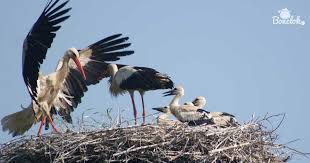 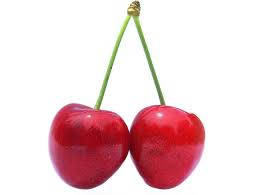 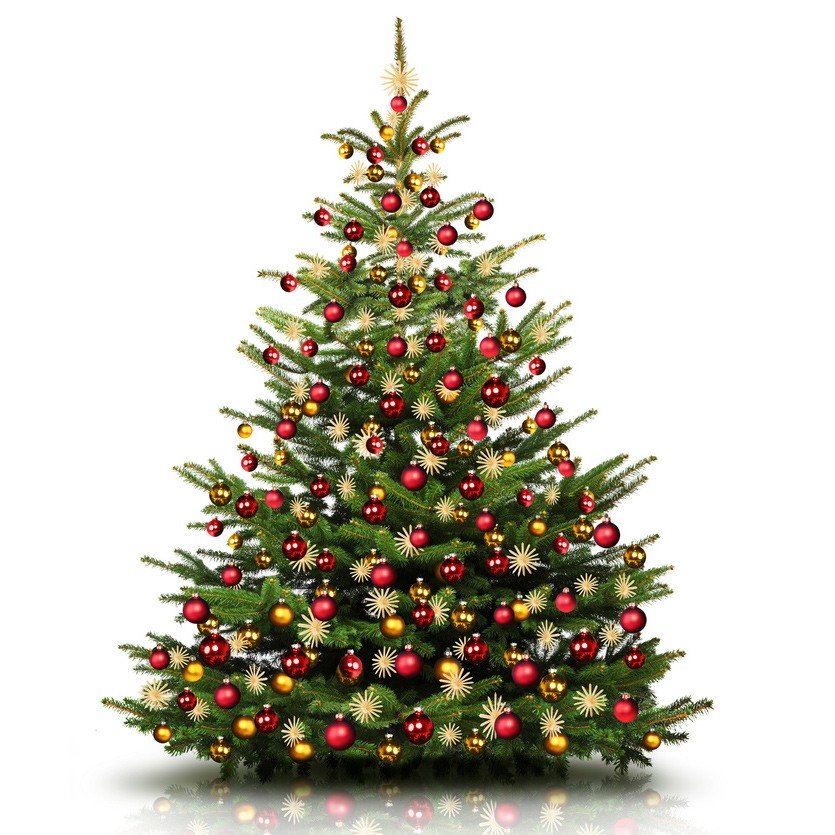 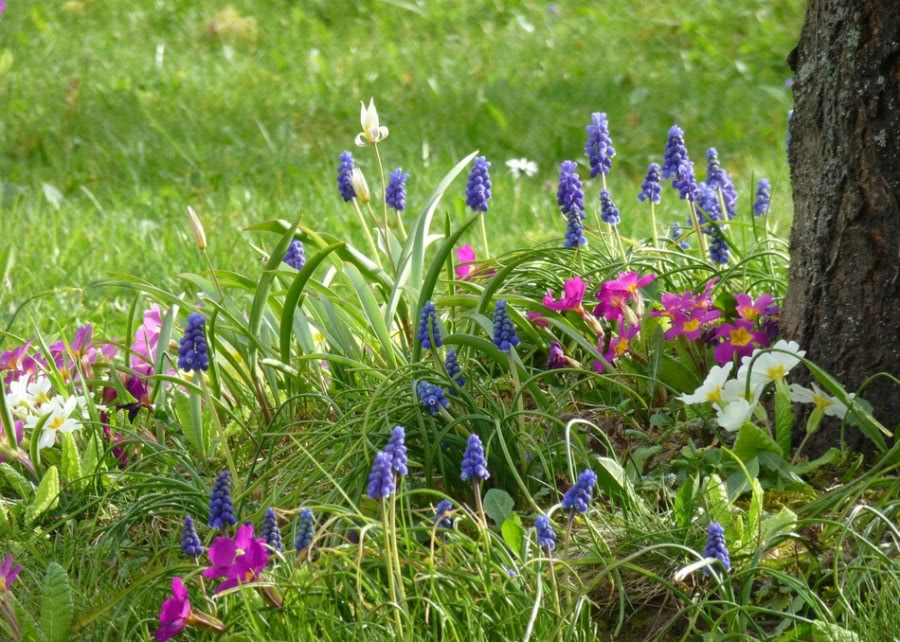 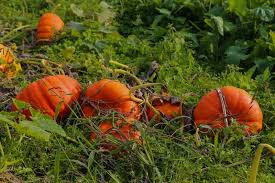 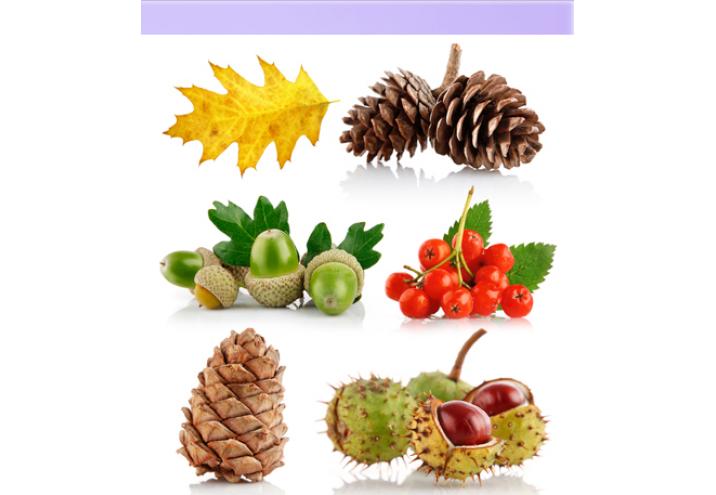 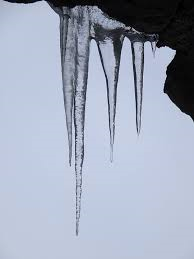 ARBUZ, JABŁKO     ŚLIWKA,  BAZIE BORÓWKI, BAŁWAN  
Kolejną zabawą  dla dziecka może być układanie słów z wszystkich poznanych liter. Rodzic może określić czas na tą zabawę np. 20 min. kiedy czas minie dziecko podliczy wyrazy które udało mu się ułożyć.Dla chętnych!Ćwiczenie str. 47 - odnajdywanie elementów niepasujących do prezentowanej pory roku, nalepianie nazwy pory roku.Lub wykonanie karty pracy w załączniku – kolorowanie według kodu.